世紀綠能工商-孔雀果凍花工作坊辦理單位：實習處餐管科主辦、實習組協辦。參加對象：桃園市國中教師、本校鄰近國中教師。授課教師：卞柔勻 講師。課程計畫-孔雀果凍花工作坊         講師簡歷課程：孔雀果凍花服務單位：柔勻企業社柔勻國際藝術果凍教育中心 講師經歷：2018 美國密西根 MNS 台灣區創意果凍藝術 碩學講 師/養生果凍花花卉造型組 最佳指導老師2019 美國密西根 MNS C 級創意果凍藝術師檢定評審2020 年荷蘭國際競賽和菓子-韓式擠花蛋糕冠軍/ 藝術果凍花評審2021 加拿大國際競賽-藝術果凍評審2022 美國密西根 MNS C 級創意果凍藝術師金牌教練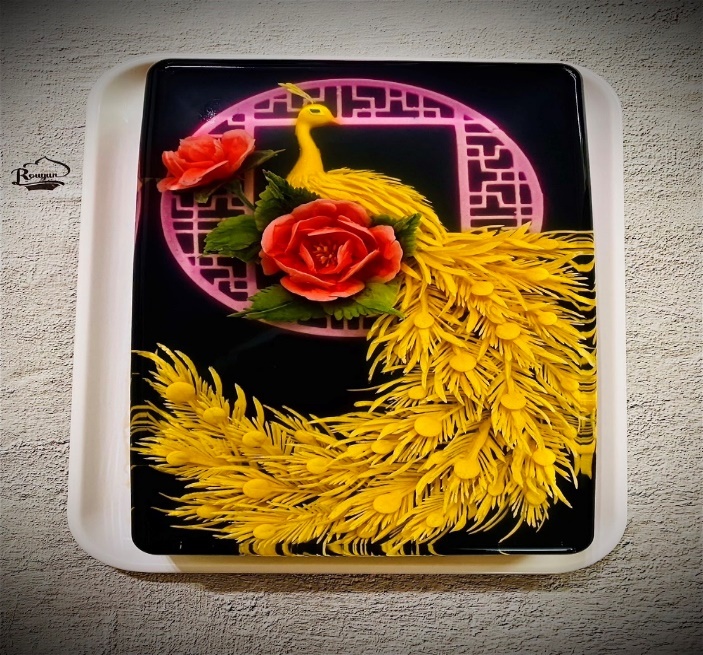 日期時間課程名稱授課地點5/2708:30-09:00報到  烘焙教室5/2709:00-12:00果凍體介紹針法介紹實作烘焙教室5/2712:00-13:00午餐5/2713:00-16:00果凍花實作烘焙教室5/2716:00-賦歸